Supplementary Table S1. Examples of herbicides that have been found to be effective at controlling Salsola, along with authors, environmental setting, formulation and application rate, and timing. Supplementary Table S2. List of plant species present in the study. *species in the native seeded treatment; †species in the forage seeded treatment.Supplementary Table S3. Stocking Rates for both ranchesSupplementary Table S4. Mean percent cover (± SE) of seeded species. *species in the native seeded treatment; †species in the forage seeded treatment.Supplementary Table S5. Mean percent cover (± SE) of non-native species. †species in the forage seeded treatment.Supplementary Figure S1. Rainfall at Pinnacles National Park, near the study site. This graph shows the hydrologic year (October 1 – September 30) from 2001-2020. Average annual rainfall for that time period (28.4 cm) is depicted by the horizontal line (RAWS 2021).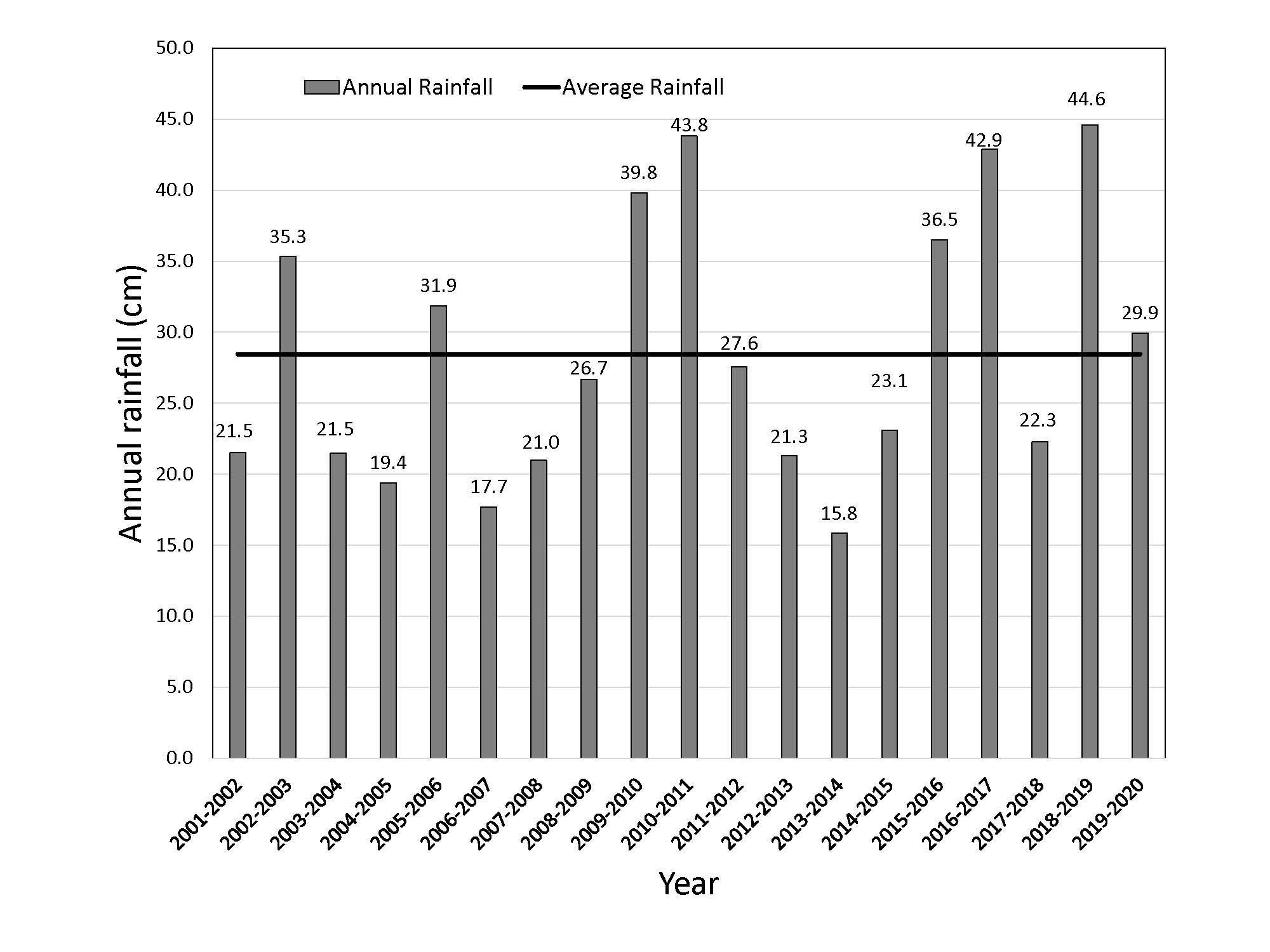 Supplementary Figure S2. Monthly rainfall at Pinnacles National Park from the study period, October 2016 – September 2020 (RAWS 2021).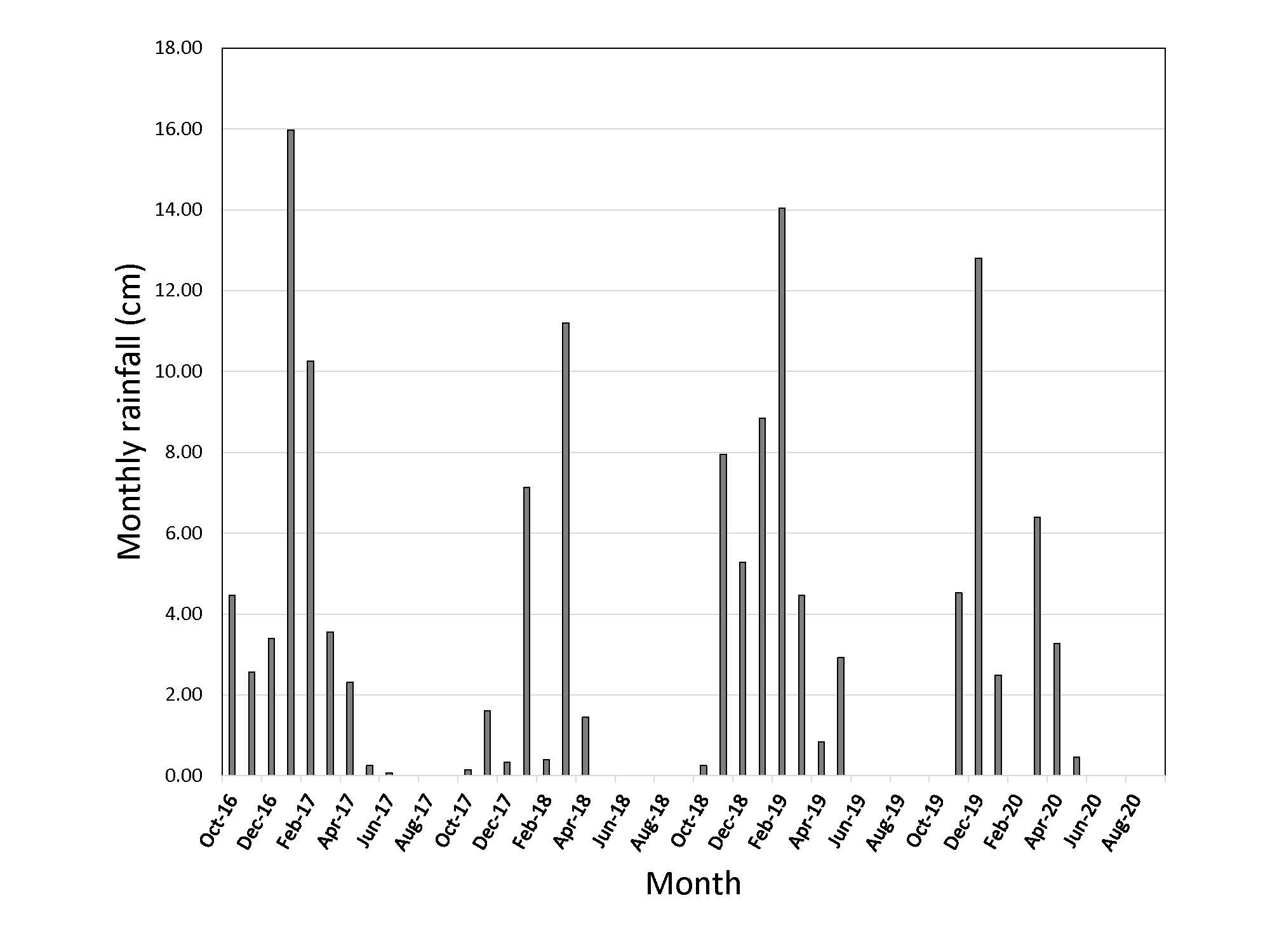 AuthorsEnvironmental SettingEffective HerbicidesFormulation and application rate, if availableTimingMcGinnies 1968Rangeland2,4-D“Amine formulation of 2,4-D (2,4- dichlorophenoxyacetic acid) at a rate of 3 lb acid equivalent in 60 gal water/acre was applied with a hand sprayer.”When Salsola plants were 15.2-30.5 cm tallAntill et al 2012RangelandMetsulfuron-methyl “Applied at 20 g ha-1 in 20 L of water” with backpack sprayerJulyFick et al. 2016RangelandPlateau ©“(Ammonium salt of imazapic (±)-2-[4,5-dihydro-4-methyl-4-(1-methylethyl)-5-oxo-1H-imidazol-2-yl]-5-methyl-3-pyridinecarboxylic acid; BASF, Florham Park, New Jersey), at a rate of 327 liters/ha (35 gal/acre)”JulyYoung and Whitesides 1987Small-grain, summer-fallow rotationChlorsulfuron Glyphosate plus chlorsulfuronParaquatBromoxynil plus metribuzin“Chlorsulfuron {2 -chloro-N-[[(4 -methoxy- 6-methyl - 1, 3 , 5 - triazin-2-yl)amino] carbonyl] benzenesulfonamide}”“Commercialpremix of glyphosate (108 g/L as the isopropylaminesalt)”“Paraquat (1,1'-dimethyl-4,4'-bipyridinium ion)”“bromoxynil(3,5-dibromo-4-hydroxybenzonitrile) plus metribuzin[4-amino-6-(1 , 1 -dimethylethyl)-3 - (methylthio)-1, 2 , 4-triazin- 5 (4H)-one]”“All herbicide treatments were applied as commercially available formulations in water at 95 L/ha and 2 1 0 kPa with a backpack sprayer. A nonionic surfactant at 0.25% v/v was addedto all herbicide treatments except…a commercialpremix of glyphosate (108 g/L as the isopropylaminesalt).”September 5, Salsola plants were 40-55 cm tall and approximately 75% floweredSpeciesNative statusAmsinckia sp.NativeAvena barbataNon-nativeAvena fatuaNon-nativeAvena sp.Non-nativeBrachypodium distachyonNon-nativeBrasicaceae sp.Non-nativeBrassica nigraNon-nativeBromus carinatus*NativeBromus diandrusNon-nativeBromus hordeaceous†Non-nativeBromus japonicusNon-nativeBromus madritensisNon-nativeBromus madritensis rubensNon-nativeCalandrinia menziesiiNativeCapsella bursapastorisNon-nativeGuillenia lasiophyllaNativeCentaurea melitensisNon-nativeChenopodium sp.Non-nativeConvolvulaceae sp.Non-nativeCroton setigerNativeElymus glaucus*NativeErodium cicutariumNon-nativeErodium moschatumNon-nativeErodium sp.Non-nativeFestuca arundinacea†Non-nativeFestuca bromoidesNon-nativeFestuca microstachysNativeFestuca myurosNon-nativeFestuca perennisNon-nativeFestuca sp.Non-nativeGalium sp.Non-nativeHirschfeldia incanaNon-nativeHordeum brachyantherumNativeHordeum murinumNon-nativeHypochaeris glabraNon-nativeLactuca serriolaNon-nativeLamarckia aureaNon-nativeMalva parvifloraNon-nativeMarrubium vulgareNon-nativeMedicago polymorphaNon-nativeMelilotus indicusNon-nativePoa secunda*NativePolypogon monspeliensisNon-nativeSalsola spp.Non-nativeSchismus arabicusNon-nativeSilybum marianumNon-nativeSisymbrium irioNon-nativeSonchus sp.Non-nativeTrifolium gracilentumNativeTrifolium sp.NativeYearRanch 1Ranch 22015/20166.9 acres/animal for 6 months (Sept, Oct, Feb, Mar, Apr, May)2.7 acres/animal for 5.5 months (mid-Dec through May)2016/20175.7 acres/animal for 10 months (Sept through mid-June)2.9 acres/animal for 6.5 months (mid-November through May)2017-20184.5 acres/animal for 5 months (Sept, Oct, Mar, Apr, May)2.7 acres/animal for 7 months (December through June)2018-20194.9 acres/animal for 8 months (Sept, Oct, Nov, Dec, Feb, Mar, Apr, May)2.7 acres/animal for 7 months (December through June)2019-20204.7 acres/animal for 2 months (March, Apr)3.2 acres/animal for 7 months (November through May)SpeciesYearSeeding treatmentSeeding treatmentSeeding treatmentSpeciesYearUnseededForageNativeBromus carinatus*20160 (±0)0 (±0)0 (±0)Bromus carinatus*20170 (±0)0 (±0)0.67 (±0.19)Bromus carinatus*20180 (±0)0 (±0)0.03 (±0.03)Bromus carinatus*20190 (±0)0.08 (±)0.28 (±0.14)Bromus carinatus*20200 (±0)0 (±0)0.33 (±0.34)Bromus hordeaceous†20161.06 (±0.90)1.64 (±0.47)2.06 (±0.68)Bromus hordeaceous†20176.39 (±1.81)5.78 (±2.05)6.72 (±2.14)Bromus hordeaceous†20187.89 (±1.96)12.83 (±2.51)9.81 (±2.35)Bromus hordeaceous†20198.83 (±1.65)19.53 (±2.17)11.08 (±2.09)Bromus hordeaceous†20206.53 (±1.56)16.42 (±2.22)7.09 (±1.36)Elymus glaucus*20160 (±0)0 (±0)0 (±0)Elymus glaucus*20170 (±0)0 (±0)0.64 (±0.20)Elymus glaucus*20180 (±0)0 (±0)0.03 (±0.03)Elymus glaucus*20190 (±0)0 (±0)0 (±0)Elymus glaucus*20200 (±0)0 (±0)0.11 (±0.09)Festuca arundinacea†20160 (±0)0 (±0)0 (±0)Festuca arundinacea†20170 (±0)1.31 (±0.40)0.03 (±0.03)Festuca arundinacea†20180 (±0)0 (±0)0 (±0)Festuca arundinacea†20190 (±0)0 (±0)0 (±0)Festuca arundinacea†20200 (±0)0.03 (±0.03)0 (±0)Poa secunda*20160 (±0)0 (±0)0 (±0)Poa secunda*20170 (±0)0 (±0)0.61 (±0.13)Poa secunda*20180 (±0)0 (±0)0.03 (±0.03)Poa secunda*20190 (±0)0 (±0)0.36 (±0.12)Poa secunda*20200 (±0)0 (±0)0 (±0)SpeciesYearTreatment combinationTreatment combinationTreatment combinationTreatment combinationSpeciesYearUngrazed, no herbicideUngrazed, herbicideGrazed,no herbicideGrazed, herbicideAvena barbata20160.78 (±0.43)1.41 (±0.81)0.07 (±0.07)0.07 (±0.07)Avena barbata20170.04 (±0.04)0 (±0)0.04 (±0.04)0 (±0)Avena barbata20180 (±0)0 (±0)0.04 (±0.04)0 (±0)Avena barbata20190.07 (±0.07)0.93 (±0.93)0 (±0)0 (±0)Avena barbata20200.07 (±0.07)0 (±0)0.74 (±0.70)0 (±0)Avena fatua20160 (±0)0 (±0)0 (±0)0 (±0)Avena fatua20170 (±0)0.52 (±0.23)0.04 (±0.04)0.04 (±0.04)Avena fatua20180.04 (±0.04)0.22 (±0.11)0 (±0)0 (±0)Avena fatua20190.22 (±0.22)1.70 (±0.80)0.19 (±0.15)0.44 (±0.22)Avena fatua20201.70 (±1.11)5.96 (±2.59)0.30 (±0.23)1.96 (±0.85)Avena sp.20160 (±0)0 (±0)0 (±0)0 (±0)Avena sp.20170.04 (±0.04)0.04 (±0.04)0 (±0)0.07 (±0.07)Avena sp.20180 (±0)0 (±0)0 (±0)0 (±0)Avena sp.20190 (±0)0 (±0)0 (±0)0 (±0)Avena sp.20200 (±0)0 (±0)0 (±0)0 (±0)Brachypodium distachyon20160 (±0)0 (±0)0 (±0)0 (±0)Brachypodium distachyon20170.70 (±0.46)0 (±0)0.30 (±0.14)0 (±0)Brachypodium distachyon20180 (±0)0 (±0)0 (±0)0 (±0)Brachypodium distachyon20190 (±0)0 (±0)0 (±0)0 (±0)Brachypodium distachyon20200 (±0)0 (±0)0 (±0)0 (±0)Brasicaceae sp.20160 (±0)0 (±0)0 (±0)0 (±0)Brasicaceae sp.20170.11 (±0.06)0.04 (±0.04)0 (±0)0 (±0)Brasicaceae sp.20180 (±0)0 (±0)0 (±0)0 (±0)Brasicaceae sp.20190 (±0)0 (±0)0 (±0)0 (±0)Brasicaceae sp.20200 (±0)0 (±0)0 (±0)0 (±0)Brassica nigra20160.04 (±0.04)0 (±0)0.04 (±0.04)0 (±0)Brassica nigra20172.93 (±0.88)4.56 (±1.67)3.70 (±1.46)2.19 (±0.72)Brassica nigra201810.85 (±2.53)6.85 (±2.12)5.30 (±1.32)3.78 (±1.03)Brassica nigra20196.81 (±1.38)4.26 (±0.77)6.59 (±1.69)4.52 (±1.82)Brassica nigra202034.67 (±5.84)31.81 (±7.29)8.96 (±2.36)11.63 (±3.43)Bromus diandrus20160 (±0)0 (±0)0 (±0)0 (±0)Bromus diandrus20170 (±0)0 (±0)0 (±0)0 (±0)Bromus diandrus20180 (±0)0 (±0)0 (±0)0 (±0)Bromus diandrus20190 (±0)0 (±0)0.04 (±0.04)0 (±0)Bromus diandrus20200 (±0)0 (±0)0 (±0)0 (±0)Bromus hordeaceous†20160.85 (±0.44)2.00 (±0.77)2.56 (±0.92)1.78 (±0.53)Bromus hordeaceous†20171.70 (±0.59)6.11 (±2.06)9.59 (±2.91)7.78 (±2.69)Bromus hordeaceous†20188.11 (±2.25)11.07 (±2.77)10.96 (±2.93)10.56 (±2.68)Bromus hordeaceous†201914.37 (±2.86)11.56 (±2.07)11.63 (±2.14)15.04 (±2.63)Bromus hordeaceous†202011.30 (±2.62)7.96 (±1.56)8.52 (±1.95)12.11 (±2.27)Bromus japonicus20160 (±0)0 (±0)0 (±0)0 (±0)Bromus japonicus20170 (±0)0 (±0)0 (±0)0 (±0)Bromus japonicus20180 (±0)0 (±0)0 (±0)0 (±0)Bromus japonicus20190.15 (±0)0 (±0)0 (±0)0.56 (±0.52)Bromus japonicus20200 (±0)0 (±0)0.04 (±0.04)0.22 (±0.13)Bromus madritensis20160.59 (±0.56)1.96 (±1.31)1.22 (±0.48)0.48 (±0.21)Bromus madritensis20177.56 (±3.07)3.63 (±1.49)3.85 (±2.13)0.81 (±0.29)Bromus madritensis201814.15 (±4.18)13.93 (±3.64)6.74 (±2.52)2.59 (±0.75)Bromus madritensis201927.15 (±7.20)29.78 (±7.27)13.44 (±4.35)4.89 (±1.36)Bromus madritensis20203.52 (±1.75)2.74 (±1.33)0.41 (±0.15)0.26 (±0.10)Bromus madritensis rubens20160 (±0)0 (±0)0 (±0)0 (±0)Bromus madritensis rubens20170 (±0)0 (±0)0 (±0)0 (±0)Bromus madritensis rubens20180 (±0)0 (±0)0 (±0)0 (±0)Bromus madritensis rubens20190 (±0)0 (±0)0 (±0)0 (±0)Bromus madritensis rubens202022.41 (±5.43)26.93 (±6.45)6.70 (±2.46)5.48 (±1.76)Capsella bursapastoris20160 (±0)0 (±0)0 (±0)0 (±0)Capsella bursapastoris20170.11 (±0.06)0 (±0)0.07 (±0.05)0 (±0)Capsella bursapastoris20180.22 (±0.13)0 (±0)0.07 (±0.05)0.15 (±0.09)Capsella bursapastoris20190 (±0)0 (±0)0.04 (±0.04)0.04 (±0.04)Capsella bursapastoris20200 (±0)0 (±0)0 (±0)0.19 (±0.12)Centaurea melitensis20160 (±0)0 (±0)0.07 (±0.05)0 (±0)Centaurea melitensis20170.07 (±0.05)0 (±0)0.04 (±0.04)0 (±0)Centaurea melitensis20180.15 (±0.07)0.11 (±0.06)0.07 (±0.05)0.04 (±0.04)Centaurea melitensis20190.04 (±0.04)0 (±0)0.19 (±0.08)0.19 (±0.11)Centaurea melitensis20200.15 (±0.09)0 (±0)0.30 (±0.14)0.22 (±0.13)Chenopodium sp.20160.15 (±0.15)0 (±0)0 (±0)0 (±0)Chenopodium sp.20170 (±0)0 (±0)0 (±0)0 (±0)Chenopodium sp.20180 (±0)0 (±0)0 (±0)0 (±0)Chenopodium sp.20190 (±0)0 (±0)0 (±0)0 (±0)Chenopodium sp.20200 (±0)0 (±0)0 (±0)0 (±0)Convolvulaceae sp.20160.04 (±0.04)0 (±0)0 (±0)0 (±0)Convolvulaceae sp.20170 (±0)0 (±0)0 (±0)0 (±0)Convolvulaceae sp.20180 (±0)0 (±0)0 (±0)0 (±0)Convolvulaceae sp.20190 (±0)0 (±0)0 (±0)0 (±0)Convolvulaceae sp.20200 (±0)0 (±0)0 (±0)0 (±0)Erodium cicutarium20160 (±0)0 (±0)0 (±0)0 (±0)Erodium cicutarium201715.15 (±3.22)0.33 (±0.09)9.48 (±2.18)0.15 (±0.07)Erodium cicutarium20189.30 (±2.20)0.96 (±0.28)7.93 (±1.61)1.11 (±0.47)Erodium cicutarium201910.30 (±3.01)0.30 (±0.09)17.52 (±3.35)1.63 (±0.47)Erodium cicutarium20203.33 (±1.16)0.63 (±0.25)13.00 (±3.13)2.00 (±0.51)Erodium moschatum20160 (±0)0 (±0)0 (±0)0 (±0)Erodium moschatum20170.04 (±0.04)0 (±0)0 (±0)0 (±0)Erodium moschatum20180.11 (±0.11)0.04 (±0.04)0 (±0)0 (±0)Erodium moschatum20190 (±0)0 (±0)0 (±0)0 (±0)Erodium moschatum20200 (±0)0 (±0)0.26 (±0.20)0.11 (±0.08)Erodium sp.20166.19 (±1.60)1.59 (±0.63)4.30 (±1.45)0.19 (±0.12)Erodium sp.20170.26 (±0.26)0 (±0)0.52 (±0.36)0.04 (±0.04)Erodium sp.20180 (±0)0 (±0)0 (±0)0 (±0)Erodium sp.20190 (±0)0 (±0)0 (±0)0 (±0)Erodium sp.20200 (±0)0 (±0)0 (±0)0 (±0)Festuca arundinacea†20160 (±0)0 (±0)0 (±0)0 (±0)Festuca arundinacea†20170.78 (±0.50)0.44 (±0.21)0.26 (±0.14)0.30 (±0.13)Festuca arundinacea†20180 (±0)0 (±0)0 (±0)0 (±0)Festuca arundinacea†20190 (±0)0 (±0)0 (±0)0 (±0)Festuca arundinacea†20200 (±0)0 (±0)0.04 (±0.04)0 (±0)Festuca bromoides20160 (±0)0 (±0)0 (±0)0 (±0)Festuca bromoides20170 (±0)0 (±0)0 (±0)0 (±0)Festuca bromoides20180 (±0)1.85 (±1.85)0 (±0)0 (±0)Festuca bromoides20190 (±0)0 (±0)0 (±0)0 (±0)Festuca bromoides20200 (±0)0 (±0)0 (±0)0 (±0)Festuca myuros20160 (±0)0 (±0)0 (±0)0 (±0)Festuca myuros20172.59 (±1.45)6.67 (±1.81)5.70 (±1.80)6.81 (±2.06)Festuca myuros20184.41 (±1.47)20.74 (±4.44)6.37 (±2.09)6.93 (±2.11)Festuca myuros201918.30 (±4.72)57.15 (±5.02)14.15 (±4.21)12.15 (±3.25)Festuca myuros20204.78 (±1.77)8.37 (±3.00)10.11 (±1.95)10.00 (±1.97)Festuca perennis20160 (±0)0 (±0)0 (±0)0 (±0)Festuca perennis20170 (±0)0 (±0)0.11 (±0.08)0.04 (±0.04)Festuca perennis20180 (±0)0 (±0)0 (±0)0 (±0)Festuca perennis20190.04 (±0.04)0 (±0)0 (±0)0.04 (±0.04)Festuca perennis20200.04 (±0.04)0 (±0)0.04 (±0.04)0 (±0)Festuca sp.20160 (±0)0.52 (±0.28)1.30 (±0.47)0.44 (±0.37)Festuca sp.20170.15 (±0.15)0.15 (±0.12)0.07 (±0.05)0 (±0)Festuca sp.20180 (±0)0 (±0)0 (±0)0 (±0)Festuca sp.20190 (±0)0 (±0)0.30 (±0.20)0.04 (±0.04)Festuca sp.20200.04 (±0.04)0 (±0)0 (±0)0 (±0)Galium sp.20160 (±0)0 (±0)0 (±0)0 (±0)Galium sp.20170.04 (±0.04)0 (±0)0 (±0)0 (±0)Galium sp.20180 (±0)0 (±0)0 (±0)0 (±0)Galium sp.20190 (±0)0 (±0)0 (±0)0 (±0)Galium sp.20200 (±0)0 (±0)0 (±0)0 (±0)Hirschfeldia incana20165.30 (±1.89)0 (±0)2.56 (±0.90)0 (±0)Hirschfeldia incana20179.22 (±3.32)0.70 (±0.28)3.15 (±1.25)0.11 (±0.11)Hirschfeldia incana20187.15 (±2.49)13.70 (±3.90)3.89 (±1.33)4.26 (±1.80)Hirschfeldia incana20191.59 (±0.67)2.96 (±2.10)2.04 (±0.66)9.96 (±3.47)Hirschfeldia incana20201.96 (±0.83)0.81 (±0.55)1.37 (±0.69)1.41 (±0.69)Hordeum murinum20168.74 (±3.38)5.56 (±1.51)10.93 (±2.74)9.96 (±2.56)Hordeum murinum201734.11 (±6.62)16.85 (±4.40)42.41 (±6.84)17.59 (±3.94)Hordeum murinum201822.30 (±3.75)23.37 (±3.29)30.22 (±4.47)24.33 (±4.82)Hordeum murinum201948.07 (±5.88)55.00 (±6.69)59.15 (±5.39)61.96 (±6.21)Hordeum murinum202045.37 (±5.61)62.26 (±6.29)51.74 (±3.28)71.78 (±4.04)Hypochaeris glabra20160 (±0)0 (±0)0 (±0)0 (±0)Hypochaeris glabra20170 (±0)0 (±0)0 (±0)0 (±0)Hypochaeris glabra20180 (±0)0 (±0)0.04 (±0.04)0 (±0)Hypochaeris glabra20190 (±0)0 (±0)0.04 (±0.04)0 (±0)Hypochaeris glabra20200 (±0)0 (±0)0 (±0)0 (±0)Lactuca serriola20160 (±0)0 (±0)0 (±0)0 (±0)Lactuca serriola20170 (±0)0 (±0)0 (±0)0 (±0)Lactuca serriola20180 (±0)0 (±0)0.15 (±0.12)0 (±0)Lactuca serriola20190.04 (±0.04)0 (±0)0 (±0)0 (±0)Lactuca serriola20202.67 (±1.24)0.33 (±0.19)0.19 (±0.09)0.33 (±0.18)Lamarckia aurea20160 (±0)0 (±0)0 (±0)0 (±0)Lamarckia aurea20170 (±0)0 (±0)0 (±0)0 (±0)Lamarckia aurea20180.04 (±0.04)0 (±0)0 (±0)0 (±0)Lamarckia aurea20190.04 (±0.04)0 (±0)0 (±0)0 (±0)Lamarckia aurea20200 (±0)0 (±0)0 (±0)0 (±0)Malva parviflora20162.67 (±0.94)1.15 (±0.40)1.41 (±0.67)0.33 (±0.18)Malva parviflora20173.33 (±1.23)0.04 (±0.04)2.78 (±1.11)0 (±0)Malva parviflora20186.11 (±2.51)0.26 (±0.09)4.85 (±1.62)0.22 (±0.08)Malva parviflora20190 (±0)0 (±0)0.37 (±0.17)0.22 (±0.08)Malva parviflora20200.22 (±0.13)0 (±0)0.26 (±0.13)0.22 (±0.08)Marrubium vulgare20160 (±0)0 (±0)0 (±0)0 (±0)Marrubium vulgare20170 (±0)0 (±0)0 (±0)0 (±0)Marrubium vulgare20180 (±0)0 (±0)0 (±0)0 (±0)Marrubium vulgare20190 (±0)0 (±0)0 (±0)0 (±0)Marrubium vulgare20200.04 (±0.04)0 (±0)0 (±0)0 (±0)Medicago polymorpha20160 (±0)0 (±0)0 (±0)0 (±0)Medicago polymorpha20170.59 (±0.24)0 (±0)2.63 (±1.07)0.04 (±0.04)Medicago polymorpha20180.93 (±0.29)0.07 (±0.05)0.74 (±0.22)0.07 (±0.05)Medicago polymorpha20194.22 (±1.04)0.78 (±0.19)7.26 (±1.27)1.59 (±0.39)Medicago polymorpha20200.41 (±0.27)0.11 (±0.06)5.59 (±1.67)0.93 (±0.26)Melilotus indicus20160 (±0)0 (±0)0 (±0)0 (±0)Melilotus indicus20170.26 (±0.26)0 (±0)0.04 (±0.04)0 (±0)Melilotus indicus20180.07 (±0.05)0 (±0)0.15 (±0.07)0 (±0)Melilotus indicus20190.07 (±0.07)0 (±0)0.74 (±0.33)0 (±0)Melilotus indicus20200.15 (±0.12)0 (±0)1.81 (±0.79)0.11 (±0.11)Polypogon monspeliensis20160 (±0)0 (±0)0 (±0)0 (±0)Polypogon monspeliensis20170.04 (±0.04)0.63 (±0.56)0 (±0)0.19 (±0.19)Polypogon monspeliensis20180 (±0)0 (±0)0 (±0)0 (±0)Polypogon monspeliensis20190 (±0)0 (±0)0 (±0)0 (±0)Polypogon monspeliensis20200 (±0)0 (±0)0 (±0)0 (±0)Salsola spp.201625.96 (±5.44)10.59 (±3.23)17.41 (±2.86)3.93 (±1.74)Salsola spp.20173.00 (±1.44)0.11 (±0.08)0.04 (±0.04)0 (±0)Salsola spp.20181.07 (±0.43)0.04 (±0.04)0.04 (±0.04)0 (±0)Salsola spp.20190 (±0)0 (±0)0 (±0)0 (±0)Salsola spp.20200 (±0)0 (±0)0.74 (±0.70)0 (±0)Schismus arabicus20160 (±0)0 (±0)0 (±0)0 (±0)Schismus arabicus20170 (±0)0 (±0)0 (±0)0 (±0)Schismus arabicus20180 (±0)0 (±0)0 (±0)0 (±0)Schismus arabicus20190 (±0)0 (±0)0 (±0)0 (±0)Schismus arabicus20200 (±0)0 (±0)0.04 (±0.04)0.59 (±0.37)Silybum marianum20160 (±0)0 (±0)0 (±0)0 (±0)Silybum marianum20170 (±0)0 (±0)0 (±0)0 (±0)Silybum marianum20180 (±0)0.07 (±0.07)0 (±0)0 (±0)Silybum marianum20190 (±0)0 (±0)0 (±0)0 (±0)Silybum marianum20200 (±0)0 (±0)0 (±0)0 (±0)Sisymbrium irio20160 (±0)0 (±0)0 (±0)0 (±0)Sisymbrium irio20170.07 (±0.05)0 (±0)0 (±0)0 (±0)Sisymbrium irio20180 (±0)0 (±0)0 (±0)0 (±0)Sisymbrium irio20190 (±0)0 (±0)0 (±0)0 (±0)Sisymbrium irio20200 (±0)0.93 (±0.93)0.04 (±0.04)0.07 (±0.05)Sonchus sp.20160 (±0)0 (±0)0 (±0)0 (±0)Sonchus sp.20170 (±0)0 (±0)0 (±0)0 (±0)Sonchus sp.20180 (±0)0 (±0)0 (±0)0 (±0)Sonchus sp.20190 (±0)0 (±0)0 (±0)0 (±0)Sonchus sp.20200 (±0)0 (±0)0.07 (±0.05)0 (±0)